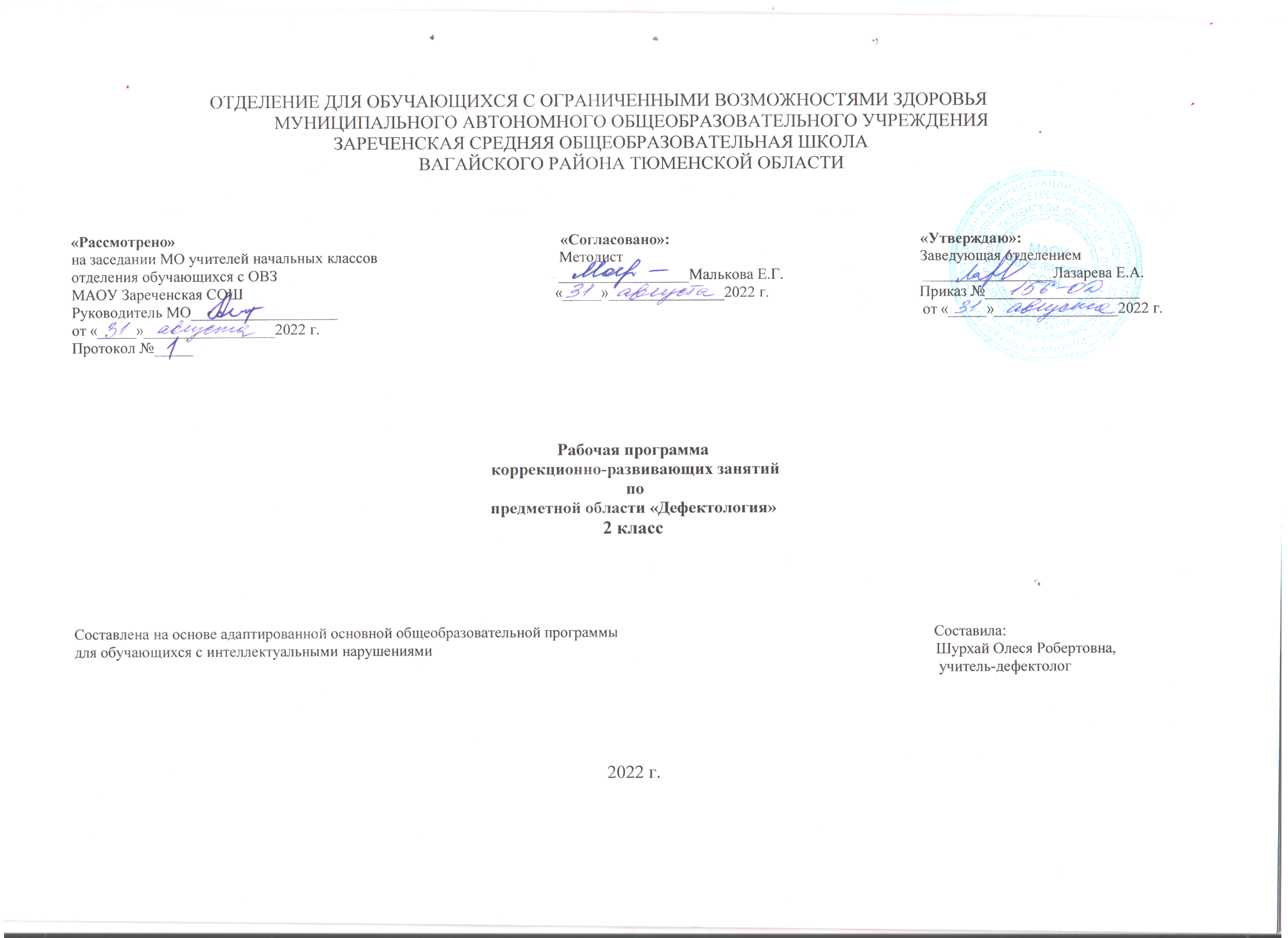 1. Пояснительная запискаРабочая программа коррекционного курса по предмету «Дефектология» 2 класс (II вариант) ФГОС образования обучающихся с интеллектуальными нарушениями разработана на основании следующих нормативно-правовых документов:Федерального закона от 29.12.2012г. №273-ФЗ «Об образовании в РФ»;Приказа Министерства образования и науки Российской Федерации №1599 от 19.12.2014 г. «Об утверждении федерального государственного образовательного стандарта образования обучающихся с умственной отсталостью (интеллектуальными нарушениями)»;Учебного плана отделения для обучающихся с ограниченными возможностями здоровья муниципального автономного образовательного учреждения Зареченской средней образовательной школы;Адаптированной образовательной программы отделения для обучающихся с ограниченными возможностями здоровья муниципального автономного образовательного учреждения Зареченской средней образовательной школы.Рабочая программа ориентирована на оказание помощи и поддержки Мелибаеву Артему Артуровичу, имеющего трудности в формировании познавательной, эмоциональной и личностной сферах; способствует поиску эффективных путей преодоления возникающих трудностей в совместной учебно-игровой деятельности, направлена на развитие психических процессов у детей, имеющих низкий уровень познавательного развития и учащихся с ОВЗ.Цель: развитие и коррекция познавательных процессов младшего школьника с целью улучшения восприятия, переработки и усвоения программного материала, повышение уровня обучаемости учащегося имеющих низкий и ниже возрастной нормы уровень познавательной сферы детей с ОВЗ.Задачи:Обучающие:- формирование общеинтеллектуальных умений (операции сравнения, обобщения, выделение существенных признаков и закономерностей, анализа, гибкость мыслительных процессов);- углубление и расширение знаний учащихся исходя из интересов и специфики их способностей.Развивающие:- формирование и развитие логического мышления;- развитие внимания (устойчивость, концентрация, расширение объёма, переключение и т.д.);- развитие памяти (формирование навыков запоминания, устойчивости, развитие смысловой памяти);- развитие импрессивной и экспрессивной речевой деятельности;- обогащение просодических характеристик речи;- развитие пространственного восприятия и сенсомоторной координации;- развитие психологических предпосылок овладения учебной деятельностью (умение копировать образец, умение слушать и слышать учителя, умение учитывать в своей работе заданную систему требований);- развитие быстроты реакции.Воспитательные:- установление эмоционального контакта между взрослым и ребёнком, воспитание положительной мотивации к занятиям- формирование адекватной самооценки, объективного отношения ребёнка к себе и своим качествам.2. Общая характеристика коррекционного курса  Задания, составляющие основу программы индивидуальных занятий по дефектологии, вводятся в качестве отдельных упражнений на уроках и классифицированы по основным целям воздействия. Такая классификация является в некоторой степени условной, поскольку все познавательные процессы (восприятие, мышление, память и т.д.) представляют собой единую систему и развиваются в комплексе. Подробная классификация по целям воздействия, позволяет облегчить выбор заданий, соответствующих целям и задачам конкретных занятий, уровню развития учащихся и их индивидуальным особенностям.  При планировании занятий учитывается тема, поставленные цели, подбираются такие формы работы, которые помогают сделать занятие разнообразным, а выбор упражнений и заданий ликвидировали бы пробелы в знаниях и стимулировали бы познавательную деятельность. Используемый материал строится по концентрическому принципу, постепенно расширяя и углубляя изученные темы.  Систематическое применение технологии имитационного моделирования позволяют решать поставленные задачи, так как игровая форма наиболее доступна для детей, она способствует сглаживанию и сокращению адаптационного периода, а также формирует учебную мотивацию через ситуацию успеха в игровой деятельности. Использование развивающих игр и упражнений в учебном процессе оказывает благотворное влияние на развитие не только познавательной деятельности, но также носит личностно-ориентированную направленность, которая помогает в дальнейшем адаптироваться детям в социуме.  Использование на занятиях словесных методов (рассказ, объяснение, беседа) помогают в общении с учащимися. У детей с интеллектуальной недостаточностью отмечаются нарушения речевого развития, в связи с этим уделяется особое внимание речи педагога, которая является образцом для учащихся: необходимость четкого произношения, правильность ударения, яркость, выразительность, замедленность темпа, так как это углубляет понимание, расширяет словарный запас, способствует развитию связной речи у учащихся коррекционной школы.  Устное изложение материала сочетается с наглядными и практическими упражнениями. В качестве практических заданий используются развивающие материалы из набора “Монтессори – материалы”, посредством взаимодействия с которыми у детей развивается моторика, влияющая на общее, эмоциональное, речевое и социальное развитие.  Для более полного усвоения детьми учебного материала, применяются проблемно-поисковые и наглядные методы, так как зрительные образы изучаемого материала быстрее формируются в памяти, чем создаваемые только на основе речевого сообщения; широко используются ИКТ: компьютер, интерактивная доска.  Одним из главных условий достижения положительного результата является опора на чувственное познание детей, на их личный опыт. Предметы, используемые на занятиях, позволяют сблизить теоретические знания и реальную жизнь.  Еще одной важной причиной, побуждающей активнее внедрять специальные развивающие упражнения, является возможность проведения с их помощью эффективной диагностики интеллектуального и личностного развития детей с ограниченными возможностями здоровья. Это позволяет реализовать на практике заложенный в концепции коррекционно-развивающего обучения принцип единства диагностики и коррекции, и он же является основой для целенаправленного планирования индивидуальной работы.3. Описание места коррекционного курса в учебном планеКоррекционно-развивающие занятия с учителем дефектологом рассчитаны на 3 часа в неделю, общее количество часов за год 102.4. Личностные и предметные результаты освоения коррекционного курсаэмоционально-чувственное восприятие, сотрудничество; чувство единства, умение действовать согласованно;готовность к самоанализу и самооценке, реальному уровню притязаний;целостная психолого-педагогическая культура;учебные мотивы; устойчивая положительная мотивация на учебную деятельность; основные мыслительные операции (анализ, сравнение, обобщение, синтез, умение выделять существенные признаки и закономерности);адекватное восприятие окружающей действительности и самого себя;адаптивность поведения обучающихся в соответствии с ролевыми ожиданиями других;нравственно-моральные качества;- повыситься:    уровень работоспособности;уровень развития мелкой моторики пальцев рук;уровень развития памяти;уровень развития внимания;уровень развития мышления;уровень развития восприятия;уровень развития произвольной сферы;интеллектуального развития;уровень развития воображения.речевой активности;познавательной активности.уровень навыков общения со взрослыми и сверстниками.Учащиеся должны уметь:контролировать себя, находить ошибки в работе и самостоятельно их исправлять;работать самостоятельно в парах, в группах.уметь владеть операциями анализа, сравнения, синтеза.уметь выделять существенные элементы, части.уметь устанавливать закономерности, находить сходства – различия, тождество, соотносить часть – целое, сравнивать по существенным признакам, выделять четвертый лишний предмет и др.уметь устанавливать положительный эмоциональный контакт.использовать навыки невербального и вербального общения.уметь ориентироваться во времени и в пространственных представлениях. уметь выделять основное в содержании части или рассказа в целом, определить с помощью учителя смысл прочитанного;уметь передать свое отношение к поступкам или событиям.уметь применять средства выразительности.понимать чувства и переживания окружающих людей.5. Содержание коррекционного курсаВ программе предлагаются следующие формы и методы при построении коррекционных занятий:Развивающие игрыУроки психологического развитияУроки общенияПрограмма коррекции познавательной сферы составлена с учетом специфики психического развития детей с нарушениями интеллекта. В ее основе лежат требование по усвоению знаний, умений и навыков, определяемых требованиями программно – методических материалов коррекционно – развивающего обучения умственно отсталых детей. Включает в себя: упражнения и игры по развитию навыков общения, сплочения детского коллектива. Игры и упражнения на развитие моторики, ощущений, воображения, мышления, внимания, памяти, произвольности, на развитие пространственных представлений, внутреннего плана действий.  Так же использование на занятиях учебного материала (из школьной программы). Это стихотворения, тексты по чтению, счетный материал, выполнение грамматических заданий по письму, другие задания из школьной программы. Данные виды работу помогут осуществлению целенаправленной, дифференцированной коррекции познавательных психических процессов учащихся вспомогательной школы. Такая комплексная педагогическая задача обеспечит усвоение не только совокупности конкретных знаний по школьным дисциплинам, но и поможет сформулировать у учащихся представление об общественных приемах и способности выполнения различных действий, что в свою очередь, обеспечит лучшее усвоение конкретного предметно-учебного содержания.	На уроках по коррекции познавательной деятельности уточняется значение новых понятий, слов,  продолжается работа над текстом, пословицами и поговорками, образными выражениями, разбираются тексты об природных явлениях,  образе жизни людей, зверей, птиц, внешнем виде. Во время занятий учащиеся рисуют, конструируют, лепят и т.д. Что предусматривает тесное взаимодействие с учебными предметами, такими как русский язык, чтение, мир вокруг, естествознание, математика, культура поведения, изобразительное искусство, социально - бытовая ориентировка, трудовое обучение.Программа содержит три этапа:Этап диагностикиЭтап ориентировочный (выбор методов, форм и средств).Этап практический (проведение коррекционных занятий).Диагностическая работа предназначена быть основой для разработки рекомендаций по оптимизации психического развития ребенка. В плане развития личности она необходима для обеспечения контроля за динамикой этого развития, предупреждения возможных отклонений, определения программы работы с обследуемыми детьми с целью оптимизации условий этого развития, оценки эффективности дефектологических мероприятий и т.п.  Системные дефектологические исследования дают основание рассматривать развитие как сложный структурный, разноуровневый и противоречивый процесс, отражающий как общечеловеческие, так и индивидуальные особенности, и возможные отклонения в социально – психологическом становлении личности ребенка. Выраженность отклонений в развитии определяется состоянием основных психических образований: интеллекта, памяти, речи, мотивации, воли, а также сформированностью механизмов произвольной саморегуляции и межличностного взаимодействия. Одним из объективных показателей неблагополучия в психическом развитии, становлении личностных качеств ребенка является школьная успеваемость и поведение.Принципы построения коррекционных занятий заключаются в моделировании ситуаций, демонстрирующих недостаточную успешность деятельности ребенка в соответствии с изначально присущими ему поведенческими стереотипами, и демонстрации результатов, свидетельствующих о возможности повышения эффективности, успешности этой деятельности при их изменении.Чтобы обеспечить эффективную коррекционную работу, важно обеспечить положительную мотивацию участия ребенка в предлагаемой взрослыми деятельности. Выполнение данного требования является решающим в организации всей коррекционной работы. Положительных сдвигов социальной реабилитации можно достичь только при положительном отношении ребенка к тому, что предлагает взрослый, если ребенок принимает предложение взрослого как собственное, как необходимое. Диагностика познавательных процессовРечь:I. Изучение импрессивной речи: понимание слов, понимание простых предложений, понимание интонационного характера предложений, грамматических категории (род, число, падеж), восприятие текстов.II. Обследование экспрессивной речи: грамматический строй речи, письменная речь, есть ли грубые нарушения речи: косноязычие, заикание, алалии, дислалии, дизартрии, дисграфии, дислексии.Ощущение и восприятие: целостность  восприятия, дифференцированность зрительных восприятий, восприятие времени, слуховые восприятия.Внимание: устойчивость, переключение, распределение.Память: логическая память, зрительная память, словесно-логическая память.Мышление: обобщение и отвлечение, осмысление проблемной ситуации, процессы абстракции, критичность мышления.Особенности воли: метод пресыщение, лабиринт.Личностный статус: особенности характера - сформированность нравственных черт характера; самооценка – экспертная оценка, самооценка учебы и поведения.Школьная успеваемость и поведение.Диагностика построена на основе следующих принципов:Целостно – системное диагностирование: установление взаимосвязей, взаимообусловленности и взаимозависимостей проявления психической организации ребенка (интеллектуальной, мотивационной, регуляторной, речевой, личностной).Структурно – динамическое диагностирование: выявление актуальных и потенциальных возможностей развития, возможных отклонений в развитии.Конкретность диагностирования: определение соответствия состояния психического развития ребенка требованиям конкретной ситуации.Единство психического развития и ведущей деятельности: определение соответствия состояния психического развития ребенка требованиям конкретной ситуации.Учет результатов медико-педагогического обследования и социальной ситуации развития ребенка.Формы, способы, методы и средства реализации программыКоррекционно-развивающее обучение построено таким образом, что один вид деятельности сменяется другим. Это позволяет сделать работу детей динамичной, насыщенной и менее утомительной благодаря частым переключениям с одного вида деятельности на другой.Обязательными условиями при проведении занятий являются:планирование материала от простого к сложному, дозирование помощи взрослого, постепенный переход от совместной деятельности с педагогом к самостоятельной работе учащегося.Игры и упражнения, предлагаемые детям выстроены так, что четко прослеживается тенденция к усложнению заданий, словарного материала. С каждым занятием задания усложняются. Увеличивается объём материала для запоминания, наращивается темп выполнения заданий.Данной программой предусмотрена система коррекционно-развивающего обучения, где игры и упражнения, подобраны таким образом, что её задачи реализуются одновременно по нескольким направлениям работы на каждом занятии (от 2 до 5 направлений).                                                                                      Структура коррекционно-развивающего занятияКаждое занятие состоит из 5-ти частей:Организационный момент. (1 мин.)Повторение пройденного на предыдущем занятии. (5 мин.)Основная часть. Включает 2-5 направлений КРО, специально подобранные игры и упражнения, исходя из индивидуальных особенностей ребёнка и потребностей в коррекционном воздействии.На данном этапе занятия проводятся следующие виды работы:Сообщение новых знаний (10 мин.)Закрепление полученных знаний. (20 мин.)Итог. Обсуждение результатов работы на занятии (2 мин.)Физкультминутка. Проводится 1-3 раза в течение занятия на любом его этапе в зависимости от работоспособности ребёнка. (1-3 мин.)Может включать: гимнастику для глаз и пальцев рук, артикуляционную и дыхательную гимнастику, психогимнастику;Динамические игры для развития внимания, самоконтроля, произвольной регуляции, коррекции импульсивности.На занятия к учителю-дефектологу дети зачисляются на основании заключения ПМПК.Критерии оценки результативности работы по программеМониторинг диагностических данных первичной, итоговой диагностики психолого-педагогического обследования, обучающегося с ОВЗ является критерием эффективности реализации коррекционной программы. Положительным результатом служит динамика в познавательном и речевом развитии ребенка; заметные улучшения в формировании волевой регуляции и произвольной деятельности, навыков контроля и самоконтроля, умения общаться и сотрудничать.6. Календарно-тематическое планирование 7. Описание материально-технического обеспечение образовательной деятельностиДидактические и методические пособия для учителя:1. Обучение детей с нарушениями интеллектуального развития (Олигофренопедагогика)/ Пузанов Б.П., М.: АСАДЕМА, 2001г.2. Обучение детей с выраженным недоразвитием интеллекта/ Бгажнокова И.М., М.: Владос, 2010г.3. Программа специальных (коррекционных) образовательных учреждений VIII вида: Подготовительный, 1—4 классы /4 издание.Под ред. В.В. Воронковой, М.: Просвещение, 2006 г.4. Сенсорное воспитание детей с отклонениями в развитии: сб. игр и игровых упражнений / Л.А. Метиева, Э.Я. Удалова. (Специальная психология)/ Метиева Л.А., М.: Книголюб, 2007 г.5. Лечебная педагогика: (дошкольный возраст: советы педагогам и родителям по подготовке к обучению детей с особыми проблемами в развитии / Е.М. Мастюкова, М.: Гуманит. изд. центр ВЛАДОС, 1997 г.6. «Радужная страна» Знакомство с цветом./ Р.Волков, Волгоград «Учитель» 2003г -56с7. Занятия по психогимнастике. Методическое пособие/Е.А Алябьева, М.: Сфера,2008 г.8. «Сказкотерапия»/ Вачков И.В., М.: Ось-89 2001 г.9. Психогимнастика/ Чистякова М.И., М.: Сфера, 1990 г.10. Развитие эмоционального мира детей/КряжеваН.Л, Ярославль, 1996 г.11. «Сказкотерапия для детей дошкольного и школьного возраста»/ Короткова Л.Д., ЦГЛ М. 2003 г12. «Первые шаги школьного психолога»/ Самоукина Н.В., Дубна «Феникс» 2002г.13. «Игры, развивающие психические качества личности школьника»/ Шмаков С.А., ЦГЛ Москва 2004 г.14. Программа обучения/ Баряева Л.Б., Бойков Д.И., Липакова В.И. и др.Наглядно-дидактический материал:Разноцветные ленты, шары, кубики, кирпичики, мешочки, мячи.Демонстрационные плакаты с временами года, строением тела человека, о здоровом образе жизниОвощи, фрукты (макеты), игрушечная посуда, мебельИзображения различных видов одежды и обуви (по сезонам)Изображения различных видов транспортаИгрушки сюжетные: кошка, зайчик, медвежонок, собачка, лягушка и др.Мозаика, шнуровка, пазлы, приспособления для нанизывания предметов на шнур.Разрезные и парные картинки.Цветные счётные палочки.Мешочки с наполнителями (крупа, песок, бусы и т.п.)Объёмные формы.Плоскостные фигуры.Объемные мячи (пластмассовые, резиновые, мячи с шипами).Трафареты, шаблоны.Штриховки.Материал для лепки, аппликации, рисования.Наборы из геометрических фигур.№Тема урокаЧасыДата проведенияДата проведения№Тема урокаЧасыПланФакт1Диагностическое обследование импрессивной и экспрессивной речи.102.09.20222Диагностическое обследование познавательных процессов.106.09.20223Исследование уровня ВПФ, временных навыков. 107.09.20224Исследование уровня развития общей моторики.109.09.20225Согласование движений рук.109.09.20226Упражнения для развития мелкой моторики и сенсорных навыков.110.09.20227Вырезание шаблонов, разукрашивание. 113.09.20228Логоритмика.114.09.20229Крупная моторика. Повторение движений.116.09.202210Упражнения на координацию.120.09.202211Начертание прямых вертикальных и горизонтальных линий.121.09.202212Формирование баланса. 123.09.202213Формирование понятий о геометрических фигурах.127.09.202214Формирование навыка метания в цель.128.09.202215Упражнения на развитие тонкой моторики.130.09.202216Подвижные игры. Фокусировка на сведении рук.104.10.202217Жесты и мимика.105.10.202218Формирование умения штриховать.107.10.202219Формирование умения обводить трафарет.111.10.202220Формирование умения пользоваться ножницами.112.10.202221Речевое развитие. Звукоподражание.114.10.202222Пластилинография.118.10.202223Штриховка. Рисование узоров.119.10.202224Работа с трафаретом. Вырезание по контуру.121.10.202225Развитие артикуляционного аппарата. Совместное пение.125.10.202226Развитие артикуляционного аппарата. Игровая деятельность у зеркала.126.10.202227Развитие брюшного дыхания. Комплекс упражнений.128.10.202228Формирование умения действовать по команде.108.11.202229Рисование узоров по образцу.109.11.202230Формирование понятий о цвете.111.11.202231Подвижные игры. Согласование движений рук.115.11.202232Работа с предметами (выделение частей предмета, складывание целого из частей).116.11.202233Развитие интонационной стороны речи в игровой форме.118.11.202234Тренировка произвольного запоминания зрительно воспринимаемых объектов.122.11.202235Развитие крупной моторики. Подвижные игры. Пространственная ориентировка.123.11.202236Рисование геометрических фигур по образцу.125.11.202237Побуждение к образованию звуков и букв. Звукоподражание.129.11.202238Развитие речевой деятельности. Работа с предметными картинками.130.11.202239Развитие речевой деятельности. Работа с речевыми шаблонами.102.12.202240Развитие элементарных количественных представлений.106.12.202241Дидактические игры с геометрическими фигурами.107.12.202242Формирование понятий о цвете (2-3 цвета).109.12.202243Развитие артикуляционного аппарата. Совместное пение.113.12.202244Развитие артикуляционного аппарата. Игровая деятельность у зеркала.114.12.202245Развитие логического мышления по картинкам «Один-много».116.12.202246Литературное слушание. Развитие усидчивости.120.12.202247Промежуточная диагностика импрессивной и экспрессивной речи.121.12.202248Промежуточная диагностика уровня развития ВПФ, временных навыков. 123.12.202249Промежуточная диагностика уровня развития мнестических процессов. 127.12.202250Промежуточная диагностика уровня развития общей моторики.128.12.202251Изготовление новогодней игрушки.130.12.202252Штриховка и вырезание шаблонов.110.01.202353Работа с предметами (выделение сходных и отличительных деталей).111.01.202354Формирование представлений о цвете.113.01.202355Разукрашивание по инструкции педагога.117.01.202356Составление разрезных картинок (2-3 части).118.01.202357Развитие невербального мышления. Жесты и мимика.120.01.202358Развитие мелкой моторики, пластилинография.124.01.202359Закрепление понятий о цвете и форме.125.01.202360Развитие навыка срисовывания.127.01.202361Развитие навыка копирования, навыка работы по заданному образцу.131.01.202362Социальная ориентировка «Моя семья».101.02.202363Речевое развитие на тему «Овощи».103.02.202364Речевое развитие на тему «Фрукты».107.02.202365Составление разрезных картинок (2-3 части).108.02.202366Формирование навыка рисования элементов букв.110.02.202367Речевое развитие на тему «Одежда».114.02.202368Речевое развитие на тему «Животные».115.02.202369Речевое развитие на тему «Птицы».117.02.202370Развитие графомоторного навыка.128.02.202371Пластилинография.101.03.202372Сенсорное развитие. Рисование пальчиковыми красками.103.03.202373Формирование понятия о празднике 8 марта.107.03.202374Формирование навыка сравнения предметов.110.03.202375Тренировка внимания.114.03.202376Закрепление навыков и форм общения.  Дидактические игры.115.03.202377Составление разрезных картинок (3-4 части).117.03.202378Развитие письма. 179Речевое развитие на тему «Деревья».180Речевое развитие на тему «Цветы».181Речевое развитие на тему «Насекомые».182Подвижные игры на развитие внимания.183Литературное слушание. Развитие усидчивости.184Развитие графомоторного навыка. 185Формирование навыка следовать несложной инструкции.186Речевое развитие на тему «Рыбы».187Речевое развитие на тему «Мебель».188Речевое развитие на тему «Транспорт».189Согласование движений рук. Игры с мячом.190Формирование пространственных понятий (за, перед, над, под).191Подвижные игры для развития пространственной ориентировки.192Развитие концентрации внимания.103.05.202393Изготовление праздничной открытки к 9 мая.105.05.202394Пластилинография.110.05.202395Формирование умения обобщать по 1-2 признакам.112.05.202396Формирование умения различать предметы и находить одинаковые.116.05.202397Обследование импрессивной и экспрессивной речи.117.05.202398Обследование активного и пассивного словаря, слухового восприятия.119.05.202399Исследование уровня развития ВПФ, временных представлений.123.05.2023100Исследование уровня пространственной ориентировки, представлений об окружающем.124.05.2023101Диагностика общей моторики.126.05.2023102Изготовление подарочной открытки родителям.130.05.2023